Kuba IK
- Internkontroll KundeEt komplett Internkontroll-system for håndtering av dine IK-avtaler!Denne modulen inneholder blant annet funksjoner for følgende:
Register over alle avtaler (og kunder)
Komplett register over alle IK-avtaler du og din virksomhet har.
Fra dette bildet: Oppretter du enkelt nye IK-avtalerKlikker du deg inn i den enkelte avtale 
Under ser du et eksempel på en avtaleoversikt:
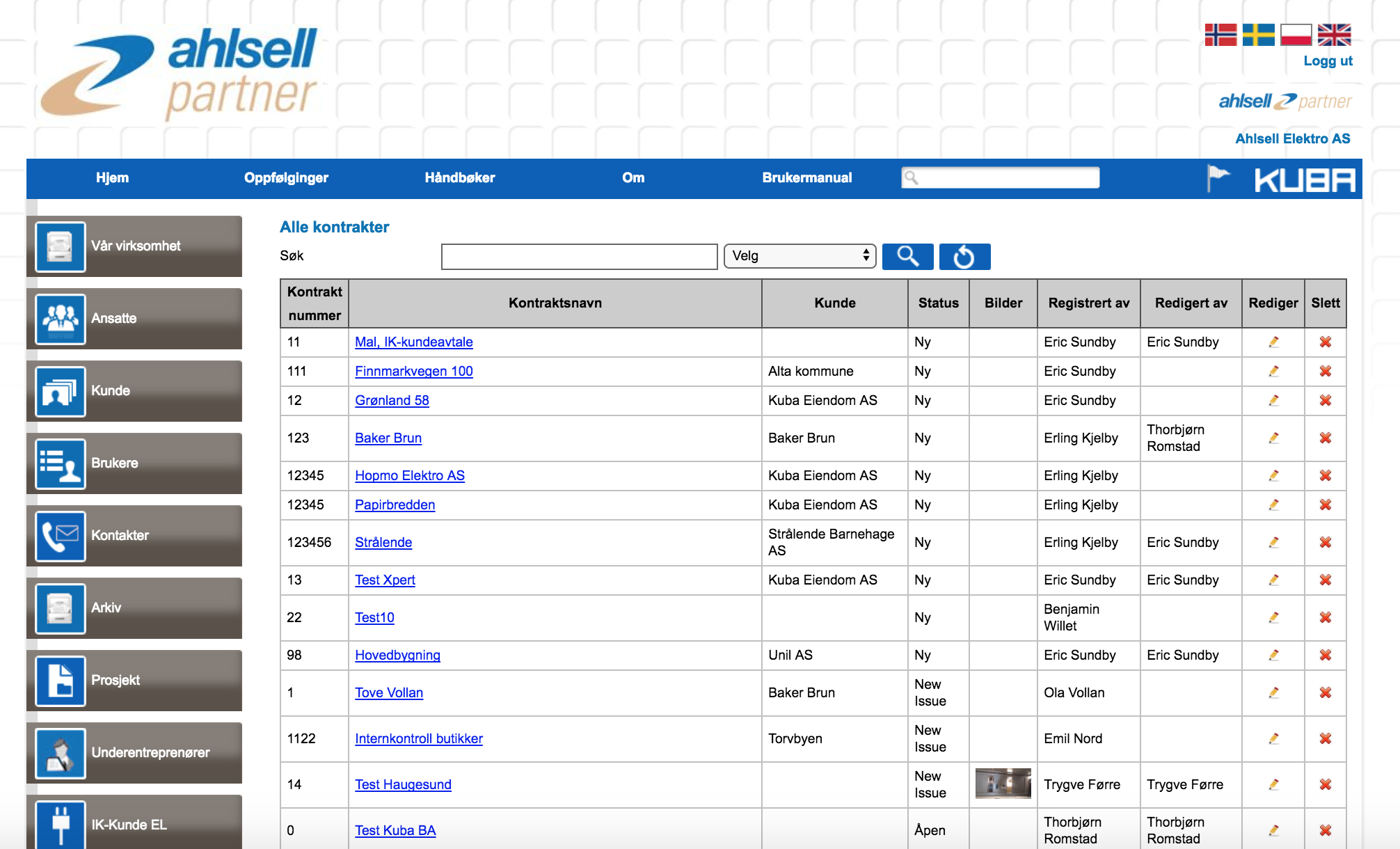 Dashboard for den enkelte IK-avtalen
Fra Dashboardet for den enkelte IK-avtalen, styrer du alle aktiviteter.
Selve kontrollen gjennomfører du fra din telefon eller nettbrett og dokumenterer med sjekklister, måleprotokoller, registrerer avvik og legger til bilder + mer til.
De viktigste funksjonene er som følger:Opprette og tilpasse den digitale IK-permen (se mappestruktur til høyre i bildet under)Fylle ut sjekklister/kontrollskjemaer (gjøres enkelt fra telefon/nettbrett)Registrere og behandle avvik (gjøres enkelt fra telefon/nettbrett)Planlegge kontrollerGjennomføre SJAer, der det er nødvendig (gjøres enkelt fra telefon/nettbrett)Fylle ut måleprotokoller (gjøres enkelt fra telefon/nettbrett)

Under ser du et eksempel på Dashboard: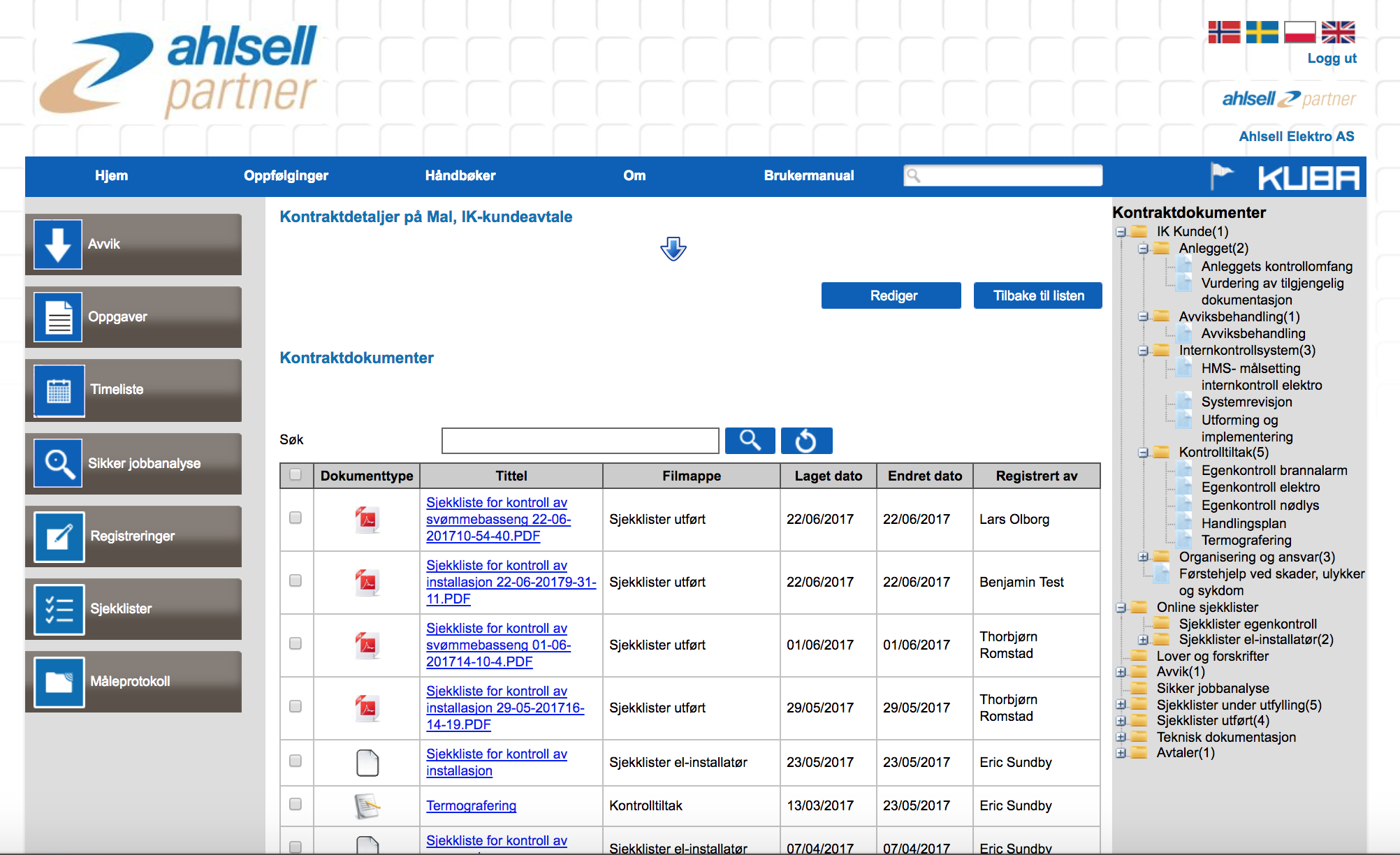 Noen skjermbilder fra APPen: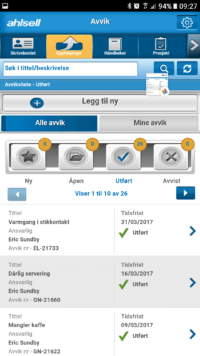 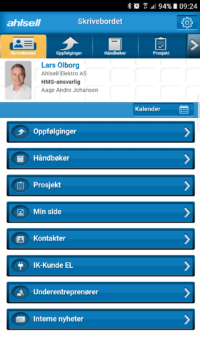 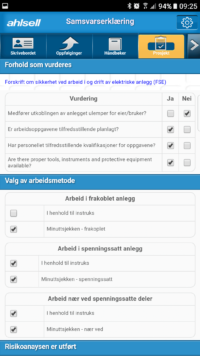 